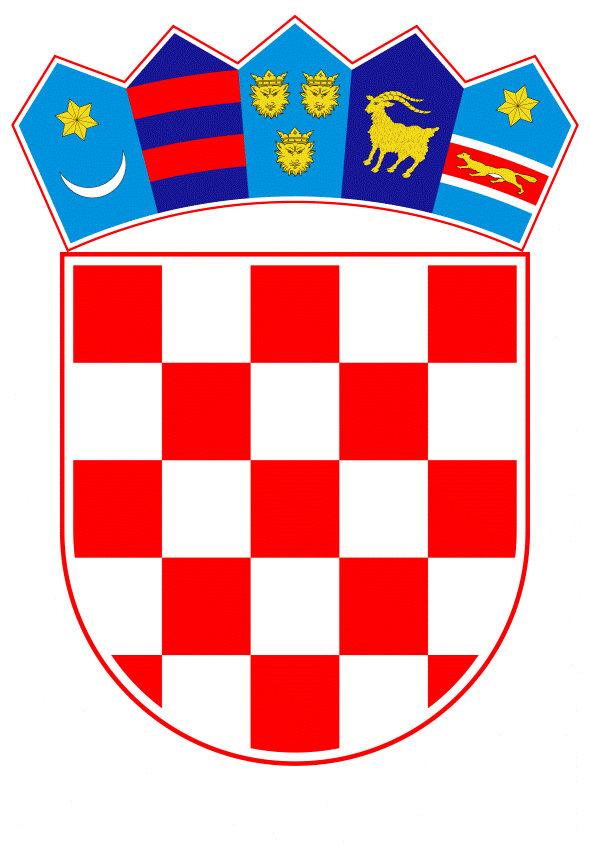 VLADA REPUBLIKE HRVATSKEZagreb, 1. veljače 2019.______________________________________________________________________________________________________________________________________________________________________________________________________________________________PrijedlogNa temelju članka 31. stavka 3. Zakona o Vladi Republike Hrvatske (Narodne novine, br. 150/11, 119/14, 93/16 i 116/18), Vlada Republike Hrvatske je na sjednici održanoj ____________ 2019. godine donijelaZ A K L J U Č A K1.	Vlada Republike Hrvatske podupire aktivnosti radi uspostavljanja točke spajanja brzih cesta između Republike Hrvatske i Crne Gore.2.	Zadužuje se Ministarstvo mora, prometa i infrastrukture da, u okviru svoje nadležnosti, koordinira pokretanje postupka pregovora s crnogorskom stranom radi potpisivanja sporazuma za realizaciju aktivnosti iz točke 1. ovoga Zaključka, u suradnji s Ministarstvom vanjskih i europskih poslova, Ministarstvom financija, Ministarstvom unutarnjih poslova, Ministarstvom graditeljstva i prostornoga uređenja i Ministarstvom zaštite okoliša i energetike.Klasa:Urbroj:Zagreb,										Predsjednik									mr. sc. Andrej PlenkovićO B R A Z L O Ž E NJ EProjekt izgradnje nove brze ceste Grad Dubrovnik (Osojnik) - Zračna luka Dubrovnik - granica s Crnom Gorom, dat će znatan doprinos gospodarskom, prometnom i društvenom ukupnom razvoju Dubrovačko-neretvanske županije i Grada Dubrovnika.Nositelj razvoja i pripreme Projekta izgradnje nove brze ceste je društvo Hrvatske ceste d.o.o., koje je u studenom 2015. godine izradilo Studiju izvedivosti ceste Dubrovnik - granica s Crnom Gorom, a ista se trenutno ažurira i usklađuje s donesenim Glavnim planom razvoja Funkcionalne regije Južna Dalmacija. Radi pravovremenog i kvalitetnijeg nastavka realizacije ovoga Projekta isti će biti predložen za uvrštenje na listu strateških investicijskih projekata.Također, da bi se osigurala uspješna realizacija ovoga Projekta, potrebno je pokrenuti aktivnosti vezane uz postupak pregovora s crnogorskom stranom radi potpisivanja sporazuma kojim bi se regulirale obveze između hrvatskog i crnogorskog upravitelja cesta koje će se spojiti na međunarodnoj granici dviju država.Ministarstvo mora, prometa i infrastrukture će, u suradnji s Ministarstvom vanjskih i europskih poslova, Ministarstvom financija, Ministarstvom unutarnjih poslova, Ministarstvom graditeljstva i prostornoga uređenja i Ministarstvom zaštite okoliša i energetike, osigurati pokretanje spomenutih aktivnosti.Predlagatelj:Ministarstvo mora, prometa i infrastrukturePredmet:Prijedlog zaključka u vezi s uspostavljanjem točke spajanja brzih cesta između Republike Hrvatske i Crne Gore 